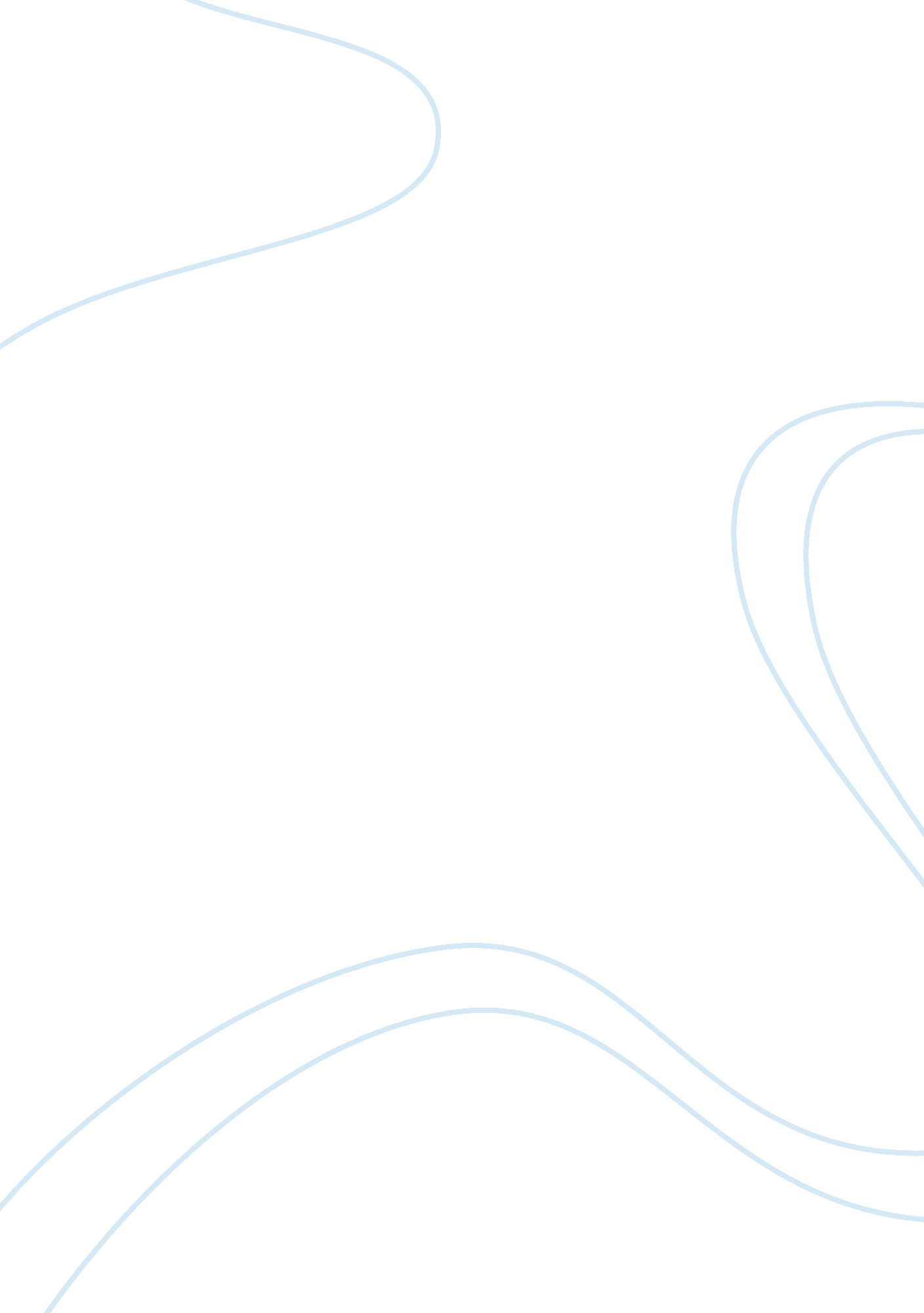 Example of what invention would the world be better off without, and why essayHealth & Medicine, Addiction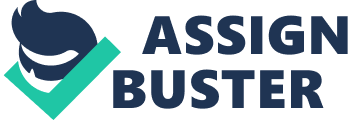 Today if we look around us, we can see a lot of things that are harmful to our health, both physical and psychological. But I think that such inventions as TV, computers and other technical appliances, although being harmful in certain aspects, still bring more good. As for the invention that really doesn’t do any good at all and about which I am going to write in this paper, it is cigarettes. 
Although people smoked tobacco for a long time, and even in the ancient period, only with the introduction of cigarettes to the mass market have there appeared so many problems with health, addictions, air pollution and other unpleasant realities. When smoking became accessible to everyone, it spread very fast around the world and more and more people started spoiling their health in this way. 
What would we have without cigarettes? I don’t say that without them we would all be healthy and happy, but I am sure that the air we breathe in would have been cleaner; there would be fewer illnesses of respiratory system and less people addicted to the detrimental habit that ruins not only their health, but also the health of surrounding people. 
I think that each of the reasons described above is important enough to say that the world would be better off without cigarettes. Although today there are major restrictions on smoking in public places, I still consider the problem to be unresolved and hope that one day I could wake up in the world with cleaner air and more happy and free people. 